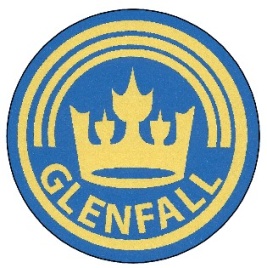 Glenfall Curriculum OverviewYear 2SubjectAutumn Term 1Autumn Term 2Spring Term 1Spring Term 2Summer Term 1Summer Term 2TopicToy StoryLet’s Celebrate!The Great Fire of LondonKings and QueensAfricaMy Island HomeHistoryNeil Armstrong and other great explorersGuy FawkesWWI RemembranceThe Great Fire of LondonFamous Kings and QueensGeographyAerial photographs, mapping etc of school groundsMap of London showing how the fire spreadCountries, capitals and seas of UKContinents and oceansComparing Cheltenham to town in AfricaGeographical vocabulary to compare Charlton Kings with the Isle of CollMapping skillsPhysical and human featuresScienceEveryday materials and their propertiesMaterials hunt investigationAnimals including humansRocket Mice investigationAnimals including humansHand span investigationLiving things and their habitatsSorting living and non-living things investigationPlantsPlant growth investigationUses of everyday materialsWaterproof investigationArtFirework pictures PoppiesColour mixingFire picturesRoyal portraitsKing/Queen sketchingAfrican patternsTartan weavingAndy Goldsworthy-natural and manmade materialsDTHand puppets - sewingTudor house with working doorPSHENew beginningsRoles and responsibilitiesAnti-bullying weekMaking choices (including drug education)Keeping safeFeelings and relationshipsMaking healthy choicesREWho is Muslim and how do they live?Why does Christmas matter to Christians?Who is Muslim and how do they live?Why does Easter matter to Christians?What is the ‘good news’ Christians believe that Jesus bring?What makes some places sacred to believers?ComputingIT around usCreating digital mediaE-safetyProgramming floor robotsMUSICUsing the ‘Sing Up’ Scheme of Work for Year 2Using the ‘Sing Up’ Scheme of Work for Year 2Using the ‘Sing Up’ Scheme of Work for Year 2Using the ‘Sing Up’ Scheme of Work for Year 2Using the ‘Sing Up’ Scheme of Work for Year 2Using the ‘Sing Up’ Scheme of Work for Year 2